Конспект занятия в средней группе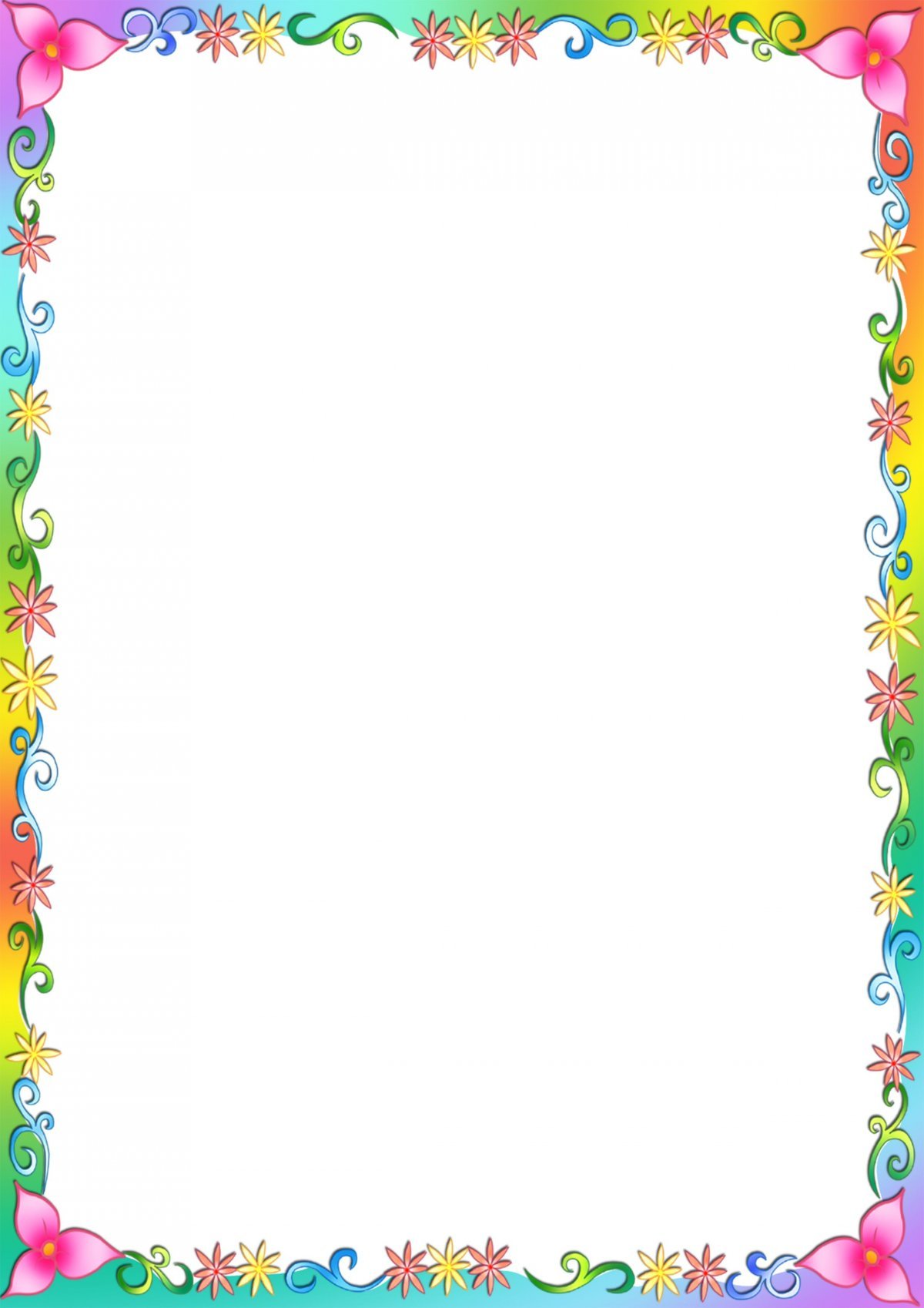 «Правила безопасности дома для детей»Воспитатель Передерий Л.В.  ЦЕЛЬ: Учить правилам безопасности жизнедеятельности в окружающем мире: избегать опасных ситуаций в отсутствии взрослых.Продолжать учить детей мерам предосторожности с опасными предметами.Воспитывать желание сохранить себе жизнь и здоровье.ЗАДАЧИ: Образовательные: Формировать знания о правилах поведения дома в отсутствии взрослых.Формировать знания об опасных последствиях всевозможных случаев в домашних условияхФормировать элементарные навыки в поведении при возникновении опасных ситуаций дома при отсутствии взрослых.Развивающие: Развивать познавательную активностьОбогащать активный словарьВоспитательные: Воспитывать взаимопомощь, доброжелательное отношение друг к другуВоспитывать осознанное желание соблюдать правила поведения в домашних условиях.Образовательная область: Социально- коммуникативноеПознавательноеРечевоеХудожественно- эстетическое.Предварительная работа:Беседа с детьми «Опасные приборы дома»Беседа о лекарствах и градусникеСюжетно- ролевая игра «Больница»Просмотр мультфильма «Добрые советы бабушки Совы».Оборудование: д/игры «Опасно не опасно», «Съедобно не съедобно»; конверт с письмом, карточки с изображением опасных предметов, с игрушками, два конверта- зеленый и красный.Новые слова: электрический ток, электроприборы.НОДСюпризный момент.Воспитатель: Здравствуйте, ребята. Когда я пришла в группу, то обнаружила на столе конверт с надписью «Для мальчиков и девочек средней группы «Светлячки». Давайте прочитаем его. «Здравствуйте, ребята. Пишу вам я, Вихрастик. У меня к вам есть одна просьба о помощи. Мы с Буратино собираемся в гости к подружке Мальвине и я хочу взять с собой то, во что можно будет поиграть вместе, чтоб было веселее. Я собрал уже целый рюкзак и кое- что положил Буратино. Вот что есть у меня в рукзачке: пирамидка, ножик, машинка, мячик, булавки, гвозди, кубики, спички, мишка, ножницы, молоток и таблетки, чтоб не заболеть. Подскажите, пожалуйста, нет ли у нас опасных предметов, ведь детям с ними играть не разрешается. Я знаю, что вы все очень умные и добрые, а значит подскажите мне.»Воспитатель: Ребята, поможем Вихрастику и Буратино, но сначала я вам расскажу, что такое электричество (электрический ток). Скажите, пожалуйста, какие приборы у вас есть дома?(дети называют- утюг, телевизор, холодильник, микроволновка, электроплита). Так вот электрический ток заставляет работать эти приборы и поэтому они называются электрическими, а электрический ток- это наш помощник.      Но он бывает и опасен для человека. Скажите, а родителя вам говорят, что нельзя трогать розетки, выдергивать шнуры, включать и выключать электроприборы? А почему? (ответы детей). Правильно!   А теперь давайте с вами вспомним, когда вы заболеваете, что делает мама? (ответы детей). Она вас лечит. А чем и как она вас лечит? (ответы детей). Молодцы. Значит у вас дома есть лекарства, а их можно пить в любое время, когда захочешь? Почему? (ответы детей). Молодцы, вы правильно сказали, что лекарства ни в коем случае пить нельзя без родителей. А что делает мама или бабушка ножницами и иголкой? А ножницы и иголки хранятся у вас дома в определенном месте или лежат, где придется? Почему так? (ответы детей). И сейчас вы правильно ответили. А мячик опасный предмет? А вы играете в мяч дома? А где можно играть в мяч? Почему? (ответы детей).ФизкультминуткаА теперь на месте шаг, а теперь на месте шаг.                                         Выше ноги! Стой, раз, дваПлечи выше поднимаем, а потом их опускаем        Руки перед грудью ставим и рывки мы выполняем                          Десять раз подпрыгнуть нужно, скачем выше, скачем дружно   Мы колени поднимаем, шаг на месте выполняем      От души мы потянулись и на место все вернулись.Воспитатель: Продолжаем наше занятие с отгадывания загадок:Я иголкина подружка, только у меня нет ушко? (булавка)Пьет бензин, как молоко, может бегать далеко.Возит грузы и людей. Ты знаком, конечно, с ней? (машина)В деревянном домике проживают гномики.Уж такие добряки, раздают всем огоньки? (спички)Кирпичи возьмем цветные, сложим домики любые,Даже цирк для публики. Ведь у нас есть … (кубики)Я подмышкой посижу и что делать укажу:Или разрешу гулять, или уложу в кровать? (градусник)Грибникам он очень нужен, без него не сваришь ужинНа охоту не пойдешь. Что же это? Это (нож)Они обычно для шитья и у ежа их видел я.Бывают на сосне, на елке, а называютя … (иголки)Сделан из резины, купили в магазине.Скачет звонко в руках ребенка? (мяч)Бьёшь парнишку по фуражке, чтоб пожил он в деревяшке? (гвоздь)Инструмент бывалый, не большой, не малыйУ него полно забот. Он и режет, и стрижет? (ножницы)Не хочу я молчать, дайте вволю постучать.И стучит день- деньской он железной головой? (молоток)По одежде он плывет, как горячий пароходСтало все белье на диво очень гладким и красивым? (утюг)А теперь, ребята, давайте поиграем в дидактические игры «Опасно не опасно» и «Съедобно не съедобно» (проводятся игры).Ребята, вы все молодцы! Вы знаете, все опасные предметы и как с ними надо обращаться. Вот теперь давайте картинки с опасными предметами положим в красный конверт, а в зеленый положим картинки с игрушками, с которыми мы можем играть и отдадим это конверт Вихрастику с Буратино, чтобы они знали какие безопасные предметы, а какие нельзя трогать без присмотра взрослых.Понравилось вам наше занятие. Дома расскажите своим близким с какими предметами можно играть, а с какими нельзя. Спасибо вам всем!